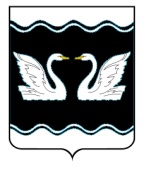 АДМИНИСТРАЦИИ ПРОЛЕТАРСКОГО СЕЛЬСКОГО ПОСЕЛЕНИЯКОРЕНОВСКОГОРАЙОНАПОСТАНОВЛЕНИЕот 31.05.2021                                                                                                                           № 56О внесение изменений в постановление администрации Пролетарского сельского поселения Кореновского района от 23 августа 2017 года № 113 «Об образовании территориальной комиссии по профилактике правонарушений Пролетарского сельского поселения Кореновского района»В связи с произошедшими кадровыми изменениями администрация Пролетарского сельского поселения Кореновского района п о с т а н о в л я е т:1. Внести в постановление администрации Пролетарского сельского поселения Кореновского района от 23 августа 2017 года в 113 «Об образовании территориальной комиссии  по профилактике правонарушений Пролетарского сельского поселения Кореновского района» изменения, изложив приложение № 1 в новой редакции (прилагается).2. Признать утратившим силу постановление администрации Пролетарского сельского поселения Кореновского района:-от 28 декабря 2020 года №191 «О внесение изменений в постановление администрации Пролетарского сельского поселения Кореновского района от 23 августа 2017 года № 113 «Об образовании территориальной комиссии по профилактике правонарушений Пролетарского сельского поселения Кореновского района»- от 27 января 2020 года №20 «О внесение изменений в постановление администрации Пролетарского сельского поселения Кореновского района от 23 августа 2017 года № 113 «Об образовании территориальной комиссии по профилактике правонарушений Пролетарского сельского поселения Кореновского района»;- от 15 июля 2019 года № 61 «О внесение изменений в постановление администрации Пролетарского сельского поселения Кореновского района от 23 августа 2017 года № 113 «Об образовании территориальной комиссии по профилактике правонарушений Пролетарского сельского поселения Кореновского района»;- от 23 июля 2019 года № 86 «О внесение изменений в постановление администрации Пролетарского сельского поселения Кореновского района от 23 августа 2017 года № 113 «Об образовании территориальной комиссии по профилактике правонарушений Пролетарского сельского поселения Кореновского района»;-от 03 декабря 2019  года  № 174 «О внесение изменений в постановление администрации Пролетарского сельского поселения Кореновского района от 23 августа 2017 года № 113 «Об образовании территориальной комиссии по профилактике правонарушений Пролетарского сельского поселения Кореновского района» 3. Общему отделу администрации Пролетарского сельского поселения Кореновского района (Федоренко) обеспечить размещение настоящего постановления на официальном сайте администрации Пролетарского сельского поселения Кореновского района в информационно-телекоммуникационной сети «Интернет».4. Постановление вступает в силу со дня его подписания.Исполняющий обязанности  главы Пролетарского сельского поселенияКореновского района                                                                     И.В. Турашов2ЛИСТ СОГЛАСОВАНИЯпроекта постановления администрации Пролетарского сельского поселения Кореновского района от 31  мая 2021 года № 56 «О внесение изменений в постановление администрации Пролетарского сельского поселения Кореновского района от 23 августа 2017 года № 113«О создании территориальной комиссии по профилактике правонарушенийв Пролетарском сельском поселении Кореновского района»Проект подготовлен и внесён:Общим отделом администрацииПролетарского сельского поселенияНачальник общего отдела						         Л.В.ДемченкоПроект согласован:Ведущий специалист финансового отделаадминистрации Пролетарскогосельского поселенияКореновского района                                                                         Н.В.РябоваПРИЛОЖЕНИЕ № 1 УТВЕРЖДЕНпостановлением администрацииПролетарского сельского поселенияКореновского районаот 31.05.2021  № 56СОСТАВтерриториальной комиссии по профилактике правонарушений  Пролетарского сельского поселения Кореновского района Исполняющий обязанности главыПролетарского сельского поселения Кореновского района							И.В. ТурашовТурашов Игорь Владимирович- исполняющий обязанности главы Пролетарского сельского поселения Кореновского района, председатель комиссии; Демченко Людмила Викторовна- начальник общего отдела администрации Пролетарского сельского поселения Кореновского района, заместитель председателя;Дедова Жанна Юрьевна- делопроизводитель администрации Пролетарского сельского поселения Кореновского района, секретарь комиссии.Члены территориальной комиссииЧлены территориальной комиссииБеляев  Сергей           Юрьевич- врач - нарколог государственного бюджетного учреждения здравоохранения «Кореновская центральная  районная больница»                                  (по согласованию); Дмитриев Александр Николаевич- начальник Кореновского межмуниципального филиала  федерального казенного учреждения «Уголовно - исполнительная инспекция Управления Федеральной службы исполнения наказания России по Краснодарскому краю                   (по согласованию);Иванченко Татьяна НиколаевнаКолтунова Алла Сергеевна-директор муниципального бюджетного образовательного учреждения основной общеобразовательной школы № 27, Пролетарского сельского поселения                            (по согласованию);-инспектор отделения  по делам несовершеннолетних  отдела участковых уполномоченных  полиции  и по делам несовершеннолетних  отдела министерства  внутренних дел  России по Кореновскому району (по согласованию);  Котович Юлия АлексеевнаЛитовченкоЭдуард Николаевич- специалист по социальной работе Государственного бюджетного учреждения социального обслуживания Краснодарского края «Кореновский КЦСО» (по согласованию);-   инструктор по спорту Пролетарского сельского поселения Кореновского района                                    (по согласованию);Мизин Николай Александрович - участковый уполномоченный полиции отдела участковых уполномоченных полиции и по делам несовершеннолетних отдела министерства внутренних дел России по Кореновскому району  (по согласованию);Макарова Ольга ГеннадьевнаНабока                          Галина Юльевна-депутат Совета Пролетарского сельского поселения Кореновского района (по согласованию); - председатель Совета территориального общественного самоуправления № 1                                  (по согласованию);Ненартович Валентина Захаровна- председатель Совета территориального общественного самоуправления № 2                           (по согласованию);ПанфиловаНелля Викторовна СмирноваТатьяна Анатольевна  - директор муниципального бюджетного учреждения культуры «Пролетарский сельский дом культуры» Пролетарского сельского поселения Кореновского района (по согласованию);-  исполняющий обязанности директора муниципального бюджетного  образовательного учреждения средней общеобразовательной школы №8 Пролетарского сельского поселения Кореновского района (по согласованию);Трухачев Денис Валерьевич Федоренко Галина АндреевнаЧелышева Ирина Александровна-атаман Бабиче-Кореновского хуторского казачьего общества (по согласованию); -командир народной дружины Пролетарского сельского поселения Кореновского района;- инспектор по учету и бронированию военнообязанных Пролетарского сельского поселения Кореновского района                                   (по согласованию);Шевель Светлана СтепановнаШвыдкая 	-  руководитель   Ирина Александровна	населения Кореновского -  директор муниципального бюджетного учреждения культуры «Пролетарская сельская библиотека» Пролетарского сельского поселения Кореновского района (по согласованию);-руководитель государственного казенного учреждения Краснодарского края                         «Центр занятости населения Кореновского района» (по согласованию)».